ALL REGISTERED CAMPERS AND VISITORS MUST HAVE A WRISTBAND SHOWING REGISTRATION. Visitors are welcome for an additional $6 a person and their car will remain in visitors parking with a carpass. Check out is Noon; late check out is available for an additional $15 extending check out time to 5pm for all campsites excluding accommodations, if the site is available. NO OUTSIDE FIREWOOD. PETS ARE WELCOME IF THEY ARE CONTROLLED AND CLEANED UP AFTER. 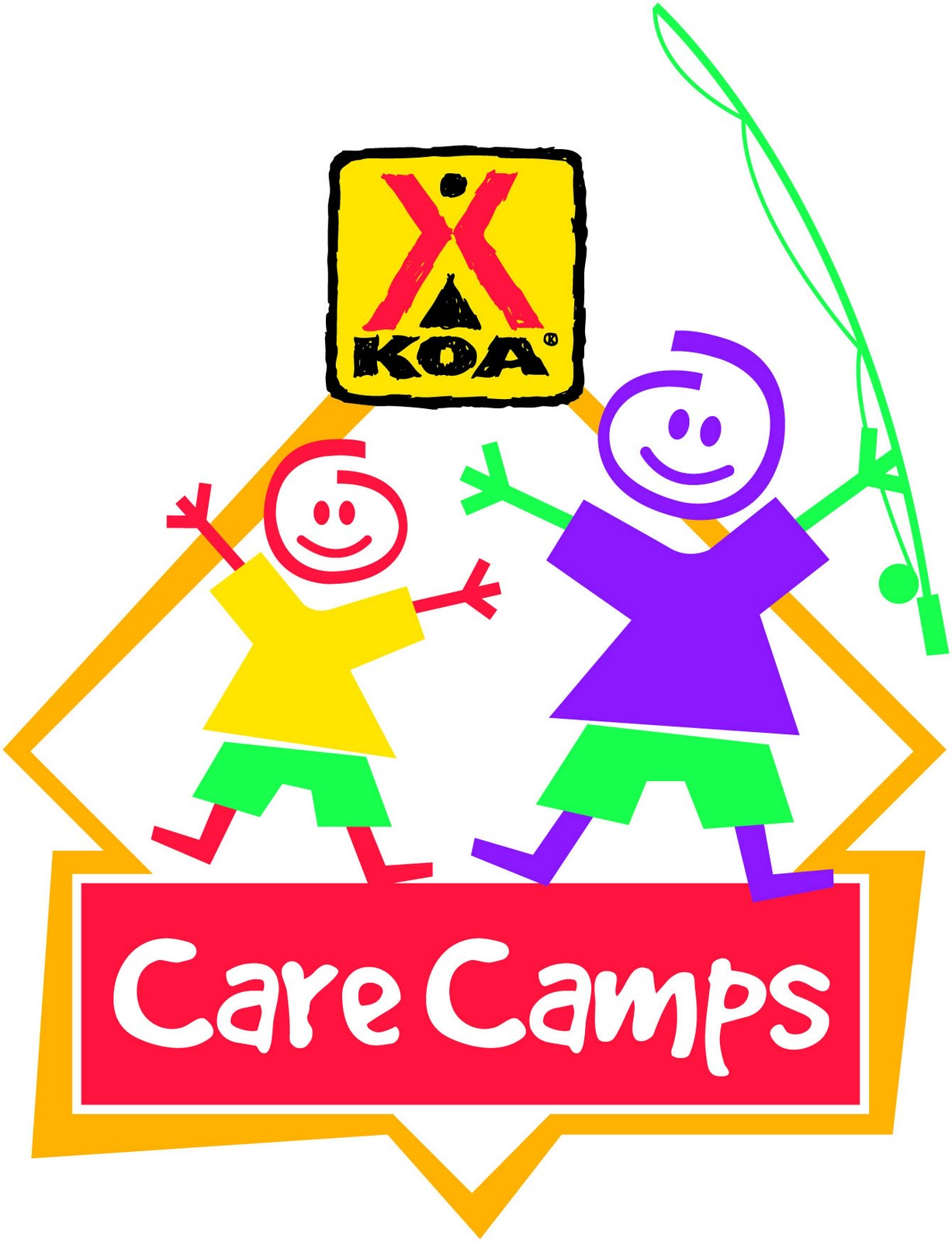 EMMETT KOA CARE CAMP  WEEKEND EVENTS WIFI – Emmett KOA Guest – Password: happycamper    	   				    Store Hours 9am-9pm   Wood Deliveries, Jumping Pillow, Bike, Putt Putt 9am-8:45pm Bathhouse Daily Cleaning 9am, 2pm and 7pm     Swimming Pond and Catch and Release Fishing Dawn- Dusk**Reserve your current campsite for this weekend in 2022 by Sunday at Noon. **FRIDAY 5pm-9pm Pizza, Wings, Ice Cream at Snack Bar9pm/Dusk Movie under the stars near the pavilion, Popcorn $1 - All funds go to care campSATURDAY 9am-7:30pm GET YOUR 50/50 TICKETS $1- 1, $10 - 5 in the office 10:30am Barrel Train behind the office12:30pm Ice Cream Social $5 (vanilla ice cream with selection of toppings) - All funds go to care camp12pm-2pm Pizza, wings, ice cream at the Snack Bar2:30pm Cornhole Tournament $10/team - All funds go to care camp. Sign up in the store by 1pm4pm Hula Hoop Hop, Rock, Paper, Scissors near the pavilion 5pm-9pm Pizza, wings, ice cream at the Snack Bar6pm Barrel Train behind the office7pm-8pm Bingo at Pavilion $1 - All funds go to care camp8pm 50/50 Winner at the pavilion SUNDAY 12pm-2pm Pizza, wings, ice cream order in the StoreStore Hours 9am-5pm**Weather permitting; activities may be held under the pavilion due to rain. 